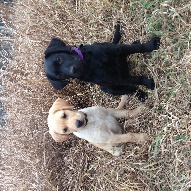 BLACK POWDER KENNELSPO Box 270New Norway, AB T0B 3L0Faye (780) 608-9572          Ron (780) 781-5791Email:  blackpowderkennels@gmail.comWebpage:  http://www.blackpowderkennels.orgPUPPY APPLICATIONName: ______________________________________Email:  ______________________________________Home Phone #: ____________________Cell phone #: __________________________Address:  ____________________________________________________________________________________________________When are you wanting a pup?  ___________ Do you have a color preference? _________Other Preferences:Size _________________________Temperament _________________Energy Level __________________Independent __________________Easy Going ____________________Gender_______________________Other ________________________How active are you and how do you plan to exercise the puppy?______________________________________________________________________What is your plans with the puppy?   Such as:EmotionalCompanionConformation showingHunting Retriever, field trials, or Hunt TestsObedience or Rally obedienceAgilityOther ______________________________________________________________________________________________________________________________________________________________________________________________________________________________What are your plans for grooming?  __________________________________________________________________________________________________________________________________________________How often do you travel?  How will the puppy be cared for while you are away?____________________________________________________________________________________________________________________________________________________Do you have any current pets?  _________ if yes, please tell me about them.____________________________________________________________________________________________________________________________________________________Have you or do you plan on using a crate with your puppy?  If so, please explain when and for how long.____________________________________________________________________________________________________________________________________________________Have you ever raised a dog from the puppy stage before?  If so, please tell me about your experience?____________________________________________________________________________________________________________________________________________________Do you own your own home?  __________ If not, do you have permission from your landlord to have a puppy/dog.  ________________________________________________Is your yard fenced?  ______________________________________What is your schedule like?  Such as how often (and for how long will the puppy be left alone.)______________________________________________________________________________________________________________________________________________________________________________________________________________________________Please tell me a bit about the members of your household:______________________________________________________________________________________________________________________________________________________________________________________________________________________________Is everyone in the home wanting the puppy?  ____________________________________Who will be the main caregiver for the puppy/dog?  _______________________________Have you ever had to euthanize or rehome a pet before?  If so, please explain the circumstances behind your choice.____________________________________________________________________________________________________________________________________________________How did you hear about us? ____________________________________________________________________________________________________________________________________________________Are you willing to sign a spay/neuter contract (agreeing to alter the puppy between 9-15 months? ________________________Do you have any questions for us?________________________________________________________________________________________________________________________________________________________________________________________________________________________________________________________________________________________________________Comments?________________________________________________________________________________________________________________________________________________________________________________________________________________________________________________________________________________________________________Thank you for letting us get to know you better!!